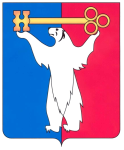 РОССИЙСКАЯ ФЕДЕРАЦИЯКРАСНОЯРСКИЙ КРАЙНОРИЛЬСКИЙ ГОРОДСКОЙ СОВЕТ ДЕПУТАТОВР Е Ш Е Н И ЕО внесении изменений в решение Городского Совета от 21.09.2010№ 28-676 «Об установлении дополнительных мер социальной поддержки и социальной помощи для отдельных категорий граждан, предоставляемых за счет средств бюджета муниципального образования город Норильск»В соответствии со статьей 28 Устава муниципального образования город Норильск, Городской СоветРЕШИЛ:1. Внести в приложение к решению Городского Совета от 21.09.2010       № 28-676 «Об установлении дополнительных мер социальной поддержки и социальной помощи для отдельных категорий граждан, предоставляемых за счет средств бюджета муниципального образования город Норильск» (далее - Приложение) следующие изменения:1.1. В разделе 1 Приложения:1.1.1. Подпункт «б» пункта 1.7 графы «Условия предоставления дополнительных мер социальной поддержки и социальной помощи на 1-го человека (денежный или натуральный показатель, основные условия расчета)» (далее – «Условия») после слов «110,0 рублей в месяц» дополнить словами        «, при отсутствии либо истечении срока действия льготного проездного билета, выданного в соответствии с Порядком предоставления льготного проезда в городском общественном транспорте отдельным категориям граждан, установленным правовым актом Администрации города Норильска».1.1.2. Подпункт «г» пункта 1.10 графы «Категории получателей дополнительных мер социальной поддержки и социальной помощи» после слов «имевших регистрацию по месту жительства» дополнить словами «или по месту пребывания».1.1.3. В подпункте «б» пункта 1.12, в подпункте «а» пункта 1.13 графы «Нормативный правовой акт, регулирующий предоставление дополнительной меры социальной поддержки и социальной помощи» (далее – «Нормативный правовой акт») слова «от 08.07.2010 № 263 «Об организации работы по оказанию материальной помощи на оплату расходов связанных с лечением» заменить словами «от 08.05.2013 № 185 «Об организации работы по оказанию материальной помощи на оплату расходов, связанных с лечением».1.1.4. В подпункте «в» пункта 1.15 графы «Нормативный правовой акт» слова «26.07.2011 № 378 «Об утверждении Порядка оказания материальной помощи гражданам в виде оплаты проезда детей в возрасте до 18 лет» заменить словами «13.06.2013 № 255 «Об утверждении Порядка оказания материальной помощи гражданам по оплате расходов на проезд детей в возрасте до 18 лет».1.1.5. В подпункте «а» пункта 1.22 графы «Нормативный правовой акт» слова «15.10.2012 № 350 «Об утверждении долгосрочной муниципальной целевой Программы «Социальная поддержка жителей муниципального образования город Норильск» на 2012-2014 годы в новой редакции» заменить словами «15.10.2012 № 337 «Об утверждении долгосрочной муниципальной целевой программы «Приглашение специалистов, обладающих специальностями, являющимися дефицитными для муниципальных учреждений муниципального образования город Норильск» на 2013-2015 годы».1.2. В подпункте «в» пункта 5.4 раздела 5 графы «Условия» слова «По фактическим расходам в пределах в пределах» заменить словами «По фактическим расходам в пределах».1.3. В подпункте «а» пункта 11.2 раздела 11, в подпункте «а» пункта 12.1 раздела 12 графы «Нормативный правовой акт» слова «от 14.10.2011 № 485» заменить словами «от 15.10.2012 № 326».1.4. В разделе 16 Приложения:1.4.1. В подпункте «б» пункта 16.12 графы «Нормативный правовой акт» слова «от 14.10.2011 № 488» заменить словами «от 15.10.2012 № 323».1.4.2. Подпункт «а» пункта 16.16 исключить.1.4.3. В подпункте «б» пункта 16.16, в подпунктах «а», «б», «в», «г» пункта 16.17 графы «Нормативный правовой акт» слова «02.05.2012 № 157» заменить словами «15.10.2012 № 353».1.4.4. В подпункте «б» пункта 16.17 графы «Нормативный правовой акт» слова «Решение Норильского городского Совета депутатов от 08.11.2005           № 58-808 «Об утверждении Положения о порядке организации лагерей, финансируемых из местного бюджета» заменить словами «Постановление Администрации города Норильска от 04.06.2012 № 189 «Об утверждении Порядка распределения путевок в выездные оздоровительные лагеря детям, обучающимся в муниципальных общеобразовательных учреждениях и проживающим на территории муниципального образования город Норильск».2. Контроль исполнения решения возложить на председателя комиссии Городского Совета по социальной политике Бондаря В.В.3. Решение вступает в силу через десять дней со дня опубликования в газете «Заполярная правда».« 24 » сентября 2013 год№ 12/4-237Глава города НорильскаО.Г. Курилов